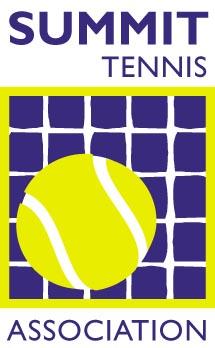 www.STAtennis.com•  Do you and your family enjoy playing tennis?•  Would you like to meet other tennis players in town, attend tennis clinics, and participate in ladders and tournaments?•  Would you like to support our tennis programs for kids and adults?•  Are you enjoying the public tennis facilities at Memorial and Tatlock Fields?				.....then join the SUMMIT TENNIS ASSOCIATIONThe primary goal of the Summit Tennis Association is to promote tennis in our city through open clinics and round robin play, ladders, programs for children, tournaments, and other social events for members of all ages.We are the organization of tennis-lovers in Summit who work hard to insure that the public tennis facilities are properly maintained and available to all. ONLY $35 PER YEAR PER FAMILY / HOUSEHOLD - SEE BACK OF THIS SHEETFor information on all our programs, go to STAtennis.comContact us via email: sta07901@gmail.com, or call 908-273-5724www.STAtennis.comSUMMIT TENNIS ASSOCIATION MEMBERSHIP FORM – 2022NAME: _________________________________________________________________ADDRESS: _____________________________________________________________      CITY, ZIP:___________________________________________________________     		PHONE ______________________ E-MAIL:______________________________________                                                                           (print clearly, please)		MEMBERS OF YOUR HOUSEHOLD WHO LIKE TO PLAY TENNIS:_________________________________________________________________________
_________________________________________________________________________HOW DID YOU FIND OUT ABOUT OUR GROUP? word of mouth, tennis shop, Google…._________________________________________________________________________MAIL THIS FORM WITH YOUR CHECK FOR $35 PAYABLE TO “SUMMIT TENNIS ASSOCIATION” TO DANIEL BAR, 231 BLACKBURN ROAD, SUMMIT, NJ 07901. ELECTRONIC PAYMENT OPTIONS ARE AVAILABLE ON www.STAtennis.comFor information on all our programs, go to www.STAtennis.comContact us via email: sta07901@gmail.com, or call 908-273-5724Please consider an ADDITIONAL DONATION to support STA programs.Additional donation (tax deductible): □$25    □$50   □$100   □$200   □other $____